Supporting informationAg/BiOI/C enhanced photocatalytic activity under visible light irradiation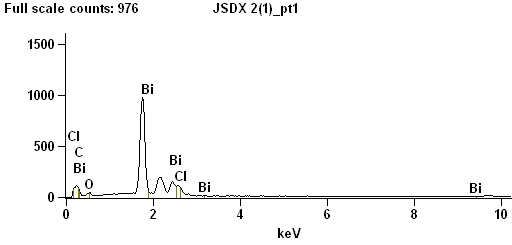 Fig. S1 EDS spectra over Ag/BiOI/C (0.5:2:3) composite.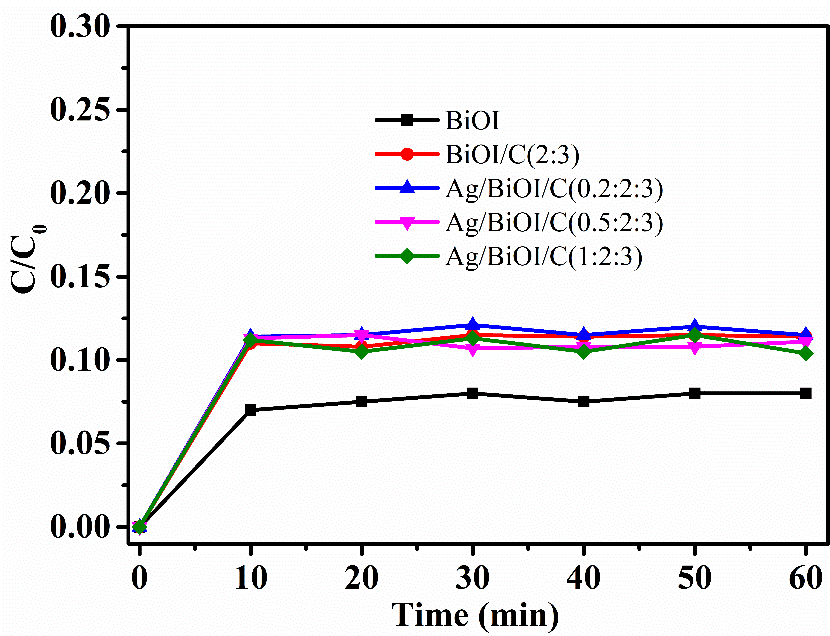 Fig. S2 MB adsorption on different samples.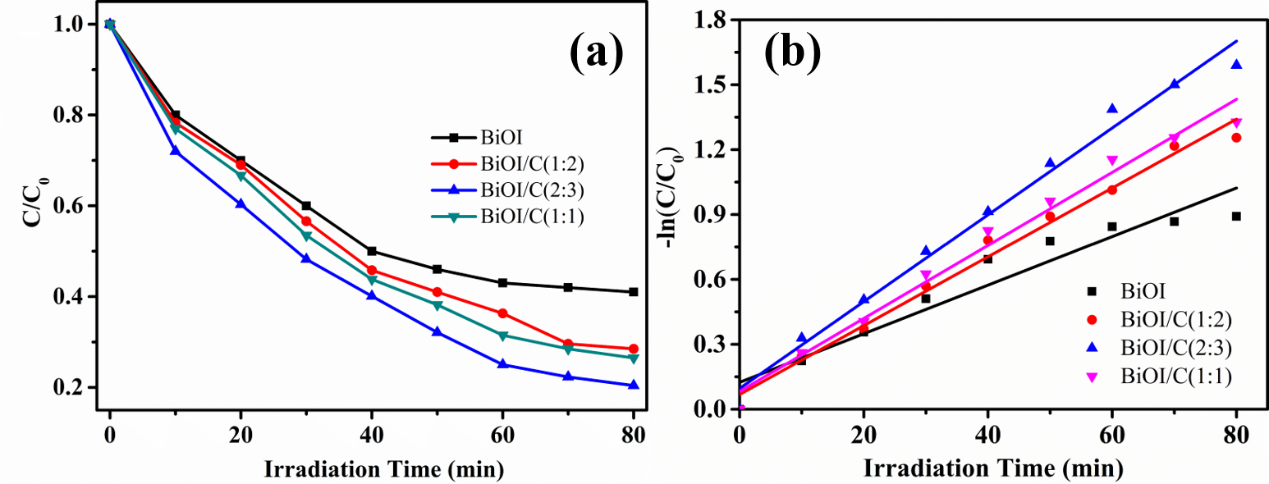 Fig. S3 The degradation efficiency (a) and plots of -ln(C/C0) versus time (b) over BiOI/C composites under visible light.